E. H. Erikson – „Teorie osmi věků člověka“Erik Homburger Erikson (narodil sa 15.2.1902 vo Frankfurte nad Mohanom a zomrel 12.5.1994 v Harwich, Massachusetts v USA).Bol nemecko – americký vývinový psychológ a psychoanalytik rakúskeho pôvodu známy svojou teóriou psychosociálneho vývoa človeka a svojím pojmom „KRÍZA IDENTITY“. Narodil sa ko dieťa židovskej matky, ako dôsledok jejho momomanželského vzťahu.Od ranného detstva prežíval krízu identiky, ktorá veľmi ovplyvnila jeho myslenie a stala sa znakom jeho teórie osobnostiBol  12. najcitovanejším psychológom v 20. storočí. Preslávil sa najmä epigenetickým diagramom.Vývoj osobnosti je podľa Eriksona viazaný na biologické, spoločeské, kulturne a historické faktory ovplyvňujúce vývoj človeka. Na každom stupni vývoja musí jedinec vyriešiť  základnný psychologický rozpor. Po jeho vyšetrení získava cnosť a pokračuje v rozvoji osobnosti.Etapy ľudského života podľa Eriksona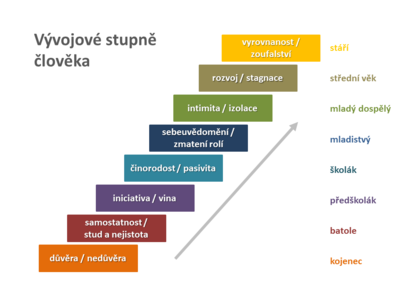 0-1 rok vďaka starostlivosti matky získava dieťa základný pocit dôvery v živote, cnosť získaná v tomto období je NADEJ.1-3 roky rozpor mezi pocitom autonomie a ostychu v závislosti na požiadavkách okolia, rozvíjanou ctnosťou je Vôla.3-6 let (predškolský vek) konflikt medzi vlastnou iniciativou a pocitom viny, vyvíja sa SVEDOMIE. 6-12 ročný človek konflikt medzi snahou v práci a pocitom ménejcennosti „vstup do života“ ctnosťou je KOMPETENCIA12-19 rok (vek dospievania) hľadanie vlastnej identity v konflikte s nejistotou ohlľadom vlastnej role medzi ľuďmi, ctnosťou jeVERNOSŤ-19-25 rokov (mladá dospelost) jedinec je pripravený splynúť s druhou osobou objavuje hranice svojej intimity, ctnosťou je LASKA.25-50 rokov (dospelost) pocit generavity (túžba tvoriť) sa dostáva do konfliktu s pocitom osobnej stagnacie, ctností je schopnost starať sa  o niekohoo alebo niečood 50 rokov (neskorá dospelosť, stárnutie) pocit osobnej integrity (vyrovnanosti), ktorá sa prejaví prijatím vlastního života je v konflikte s pocitom zúfalstva a strachu zo smrti, ctnosťou je múdrosť.Diela E. Eriksona:Životní cyklus rozšířený a dokončený. Praha,2015. Einsicht und Verantwortung; Frankfurt a. M. (1964) 1971Identität und Lebenszyklus. Drei Aufsätze; Frankfurt a. M. 1966; 2. Aufl. 1973Der junge Mann Luther. Eine psychoanalytische und historische Studie. 1975.Gandhis Wahrheit. Über die Ursprünge der militanten Gewaltlosigkeit. 1978.Jugend und Krise; Stuttgart 1980Der vollständige Lebenszyklus; Frankfurt a. M. 1988; 2. Aufl. 1992Childhood and Society; New York 1950; deutsch Kindheit und Gesellschaft; Zürich 1957Zdroje: https://cs.wikipedia.org/wiki/Erik_EriksonSOUDKOVÁ, Miluše. Významné postavy americké psychologie. Brno: Doplněk, 2009. ISBN 978-80-7239-241-4.E. H. Erikson - Teorie "osmi věků člověka" | PSYCHOWEB.cz. PSYCHOLOGIE | psychoweb.cz | PhDr. Michaela Peterková